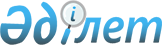 Об организации и финансировании общественных работ в Карабалыкском районе в 2011 году
					
			Утративший силу
			
			
		
					Постановление акимата Карабалыкского района Костанайской области от 8 апреля 2011 года № 66. Зарегистрировано Управлением юстиции Карабалыкского района Костанайской области 20 апреля 2011 года № 9-12-155. Утратило силу в связи с истечением срока применения - (письмо руководителя аппарата акима Карабалыкского района Костанайской области от 2 мая 2013 года № 05-10/468)

      Сноска. Утратило силу в связи с истечением срока применения - (письмо руководителя аппарата акима Карабалыкского района Костанайской области от 02.05.2013 № 05-10/468).      В соответствии с подпунктом 13) пункта 1 статьи 31 Закона Республики Казахстан от 23 января 2001 года "О местном государственном управлении и самоуправлении в Республике Казахстан", подпунктом 5) статьи 7, пунктом 5 статьи 20 Закона Республики Казахстан от 23 января 2001 года "О занятости населения", постановлением Правительства Республики Казахстан от 19 июня 2001 года № 836 "О мерах по реализации Закона Республики Казахстан от 23 января 2001 года "О занятости населения", акимат Карабалыкского района ПОСТАНОВЛЯЕТ:



      1. Утвердить прилагаемый перечень организаций, виды, объемы и конкретные условия, размеры оплаты труда участников и источники финансирования общественных работ.



      2. При заключении договора на выполнение общественных работ между работодателем и государственным учреждением "Отдел занятости и социальных программ Карабалыкского района" руководствоваться приложением № 4 утвержденного приказом Министра труда и социальной защиты населения Республики Казахстан от 26 апреля 2002 года № 91-п "Типовой договор на выполнение общественных работ".



      3. Работодатели для возмещения из районного бюджета расходов по оплате труда, ежемесячно представляют в государственное учреждение "Отдел занятости и социальных программ Карабалыкского района" акт выполненных работ.



      4. Администратору бюджетной программы - Государственному учреждению "Отдел занятости и социальных программ Карабалыкского района" возмещать расходы работодателей на оплату труда участников общественных работ в полуторном размере минимальной месячной заработной платы, установленной законодательством Республики Казахстан на 2011 год, на основании акта выполненных работ (услуг) с учетом социальных отчислений в государственный фонд социального страхования, социального налога, налога на добавленную стоимость и компенсационных выплат за неиспользованные дни оплачиваемого трудового отпуска.



      5. Государственному учреждению "Отдел занятости и социальных программ Карабалыкского района" руководствоваться данным постановлением при направлении безработных на общественные работы.



      6. Государственному учреждению "Отдел финансов Карабалыкского района" осуществлять финансирование по бюджетной программе "Программа занятости".



      7. Настоящее постановление вводится в действие по истечении десяти календарных дней после дня его первого официального опубликования и распространяет свое действие на отношения, возникшие с 1 января 2011 года.      Аким Карабалыкского района                 Ф. Филиппов      СОГЛАСОВАНО      И.о. директора государственного

      коммунального предприятия "Көмек"

      ___________________ М. Тайлекбаев

      8 апреля 2011 года

Утвержден            

постановлением акимата района  

от 8 апреля 2011 года № 66    Перечень организаций, виды, объемы и конкретные

условия, размеры оплаты труда участников и источники

финансирования общественных работ

       продолжение таблицы:
					© 2012. РГП на ПХВ «Институт законодательства и правовой информации Республики Казахстан» Министерства юстиции Республики Казахстан
				Наименование

организацииВиды работОбъемы работГосударственное

коммунальное

предприятие

"Көмек"1.Помощь в

благоустройстве

территории поселка

Карабалык, не

требующая

предварительной

профессиональной

подготовки:

1)участие в

санитарной очистке

территории поселка;

2)помощь в

реставрации

памятников погибшим в

Великую Отечественную

войну,

"Первоцелинникам",

"Жертвам репрессий",

Мухамеджану Сералину,

Ленину;

3)помощь в установке

общественного

туалета.

2.Помощь в

благоустройстве

территории

Боскольского

сельского округа, не

требующая

предварительной

профессиональной

подготовки:

1)участие в

санитарной очистке

территории округа;

2)помощь в

реставрации обелиска

погибшим в Великую

Отечественную войну.

3.Помощь в

благоустройстве

территории

Белоглинского

сельского округа, не

требующая

предварительной

профессиональной

подготовки:

1)участие в

санитарной очистке

территории округа;

2)участие в

реставрации обелиска

погибшим в Великую

Отечественную войну.

4.Помощь в

благоустройстве

территории

Бурлинского сельского

округа, не требующая

предварительной

профессиональной

подготовки:

1)участие в

санитарной очистке

территории округа;

2)участие в

реставрации обелиска

погибшим в Великую

Отечественную войну.

5.Помощь в

благоустройстве

территории

Карабалыкского

сельского округа, не

требующая

предварительной

профессиональной

подготовки:

1)участие в

санитарной очистке

территории округа;

2)помощь в

реставрации обелиска

погибшим воинам в

Великую Отечественную

войну.

6.Помощь в

благоустройстве

территории

Есенкольского

сельского округа, не

требующая

предварительной

профессиональной

подготовки:

1)участие в

санитарной очистке

территории округа;

2)помощь в

реставрации обелиска

погибшим воинам.

7.Помощь в

благоустройстве

территории

Михайловского

сельского округа, не

требующая

предварительной

профессиональной

подготовки:

1)участие в

санитарной очистке

территории округа;

2)помощь в

реставрации обелиска

погибшим воинам в

Великую Отечественную

войну.

8.Помощь в

благоустройстве

территории

Кустанайского

сельского округа, не

требующая

предварительной

профессиональной

подготовки:

1)участие в

санитарной очистке

территории округа;

2)помощь в

реставрации обелиска

погибшим в Великую

Отечественную войну в

селe Ворошиловка.

9.Помощь в

благоустройстве

территории

Новотроицкого

сельского округа, не

требующая

предварительной

профессиональной

подготовки:

1)участие в

санитарной очистке

территории округа.

10.Помощь в

благоустройстве

территории

Побединского

сельского округа, не

требующая

предварительной

профессиональной

подготовки:

1)участие в

санитарной очистке

территории округа.

11.Помощь в

благоустройстве

территории Урнекского

сельского округа, не

требующая

предварительной

профессиональной

подготовки:

1)участие в

санитарной очистке

территории округа.

12.Помощь в

благоустройстве

территории

Славенского сельского

округа, не требующая

предварительной

профессиональной

подготовки:

1)участие в

санитарной очистке

территории округа;

2)помощь в

реставрации обелиска

погибшим воинам в

Великую Отечественную

войну.

13.Помощь в

благоустройстве

территории

Смирновского

сельского округа, не

требующая

предварительной

профессиональной

подготовки:

1)участие в

санитарной очистке

территории округа;

2)помощь в

реставрации обелиска

погибшим воинам в

Великую Отечественную

войну.

14.Помощь в

благоустройстве

территории

Станционного

сельского округа, не

требующая

предварительной

профессиональной

подготовки:

1)участие в

санитарной очистке

территории округа.

15. Помощь в

благоустройстве

территории

Тогузакского

сельского округа, не

требующая

профессиональной

подготовки:

1) участие в

санитарной очистке

территории округа.187440 кв.м.

 

 

 

 

 

 

 

 

 

 

 

 

 

 

 

 

 

 

 

 

 

 

76880 кв.м.

 

 

 

 

 

 

 

 

 

 

 

 

 

 

 

42100 кв.м.

 

 

 

 

 

 

 

 

 

 

 

 

 

 

 

16098 кв.м.

 

 

 

 

 

 

 

 

 

 

 

 

 

 

14885 кв.м.

 

 

 

 

 

 

 

 

 

 

 

 

 

 

 

 

9910 кв.м.

 

 

 

 

 

 

 

 

 

 

 

 

 

 

24587 кв.м.

 

 

 

 

 

 

 

 

 

 

 

 

 

 

 

 

123500 кв.м.

 

 

 

 

 

 

 

 

 

 

 

 

 

 

 

 

20224 кв.м.

 

 

 

 

 

 

 

 

 

 

 

76950 кв.м.

 

 

 

 

 

 

 

 

 

 

 

16098 кв.м.

 

 

 

 

 

 

 

 

 

 

19900 кв.м.

 

 

 

 

 

 

 

 

 

 

 

 

 

 

 

93508 кв.м.

 

 

 

 

 

 

 

 

 

 

 

 

 

 

 

 

30550 кв.м.

 

 

 

 

 

 

 

 

 

 

 

13900 кв.м.Оплата общественных работОплата общественных работСоциальные отчисления 5 %Социальные отчисления 5 %Услуги Банка и КазпочтыУслуги Банка и КазпочтыВсего:Всего:766530Продолжи

тельность обществен

ных работ (месяцев)Числен

ность

участни

ков

общественных работИсточник

финан

сирова

нияРазмер

оплаты

трудаОплата

обществен

ных

работКонкрет

ные

условия

общест

венных

работ93333333333333320932322262232332Бюджет

Караба

лыкского

района1,5

мини

мальных

размера

заработ

ной платы

в месяц5015791215991143994215991143994143994143994431982143994143994215991143994215991215991143994Продол

житель

ность

рабоче

го

времени

одного

участни

ка

общест

венных

работ –

не

более

40

часов в

неделю,

учиты

вая

ограни

чения,

предус

мотрен

ные

трудо

вым

законо

датель

ством

Респуб

лики

Казахс

тан, с

двумя

выход

ными

днями,

обеден

ным

переры

вом не

менее

одного

часа.76796803455869473410 2468120000